KON. VLIMMEREN SPORT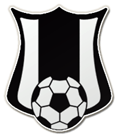 ORGANISEERT :4e FOTOZOEKTOCHTTussen 15 mei en 26 september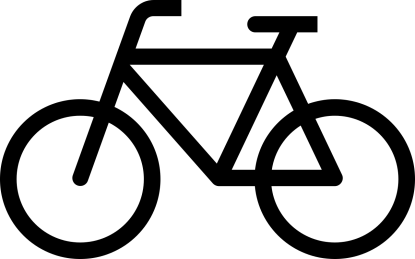 Afstand +/- 25 kmDeelname : 7€Toeristische fietsroute in Vlimmeren en buurgemeentenPrachtige prijzen te winnenVerkooppunten deelnemingsformulieren :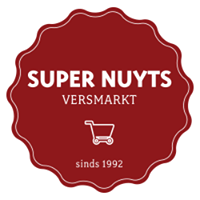 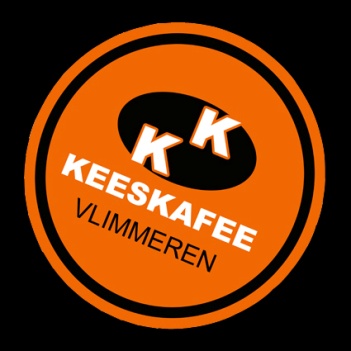 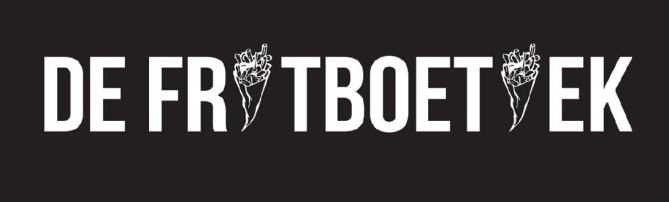 Keeskafee		         Spar/Super Nuyts				De Fritboetiek		                     Hoogstraat 7	                            Kerkstraat 29			             Vlimmersebaan 29Vlimmeren			 Vlimmeren				Wechelderzande				